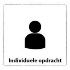 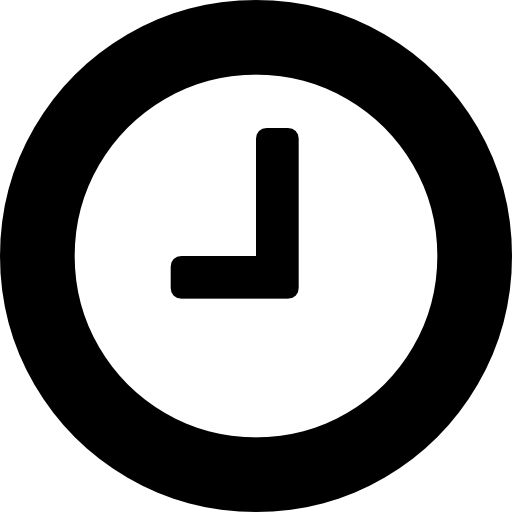 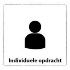 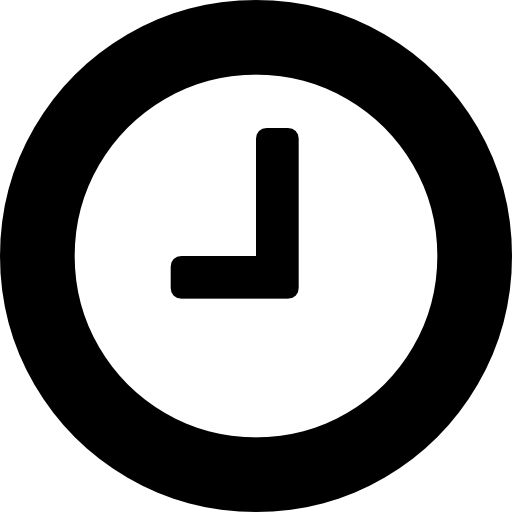 De situatie:          Je bent voor je opleiding bezig met een stage in een duurzaamheidscentrum. Bij dit centrum worden allerlei activiteiten georganiseerd die te maken hebben met duurzaamheid en vergroening. Deze activiteiten zijn voor jong en oud. Het duurzaamheidscentrum heeft jou gevraagd educatieve activiteit te organiseren. Er komt natuurlijk wel wat kijken bij zo’n activiteit en de organisatie daarvan. De duurzame thema’s ken je want die zijn op school in de les behandeld. Maar van organiseren heb jij nog niet zoveel verstand. Daarom moet je je daar nog in verdiepen.  Dit ga je doen:Je organiseert een educatieve activiteit rondom het thema verduurzaming. Dit laat je zien: [lesdoelen]Je kan plannenJe kan organiserenJe geeft blijk kennis rondom de behandelde geoefende lesthema’sJe werkt netjes en gestructureerdJe werkt zelfstandig Je hebt de opdrachten op tijd afJe gebruikt de theorie uit:Wikiwijs periode 2 Je levert het invulblad van deze opdracht in via:ELO-opdrachten  Inleverpunt VGSODeelopdracht 1 Theorie over organiseren van een educatieve activiteit Neem de theorie door en maak de verwerkingvragen Dit heb je nodig:De theorie bij deze eindopdrachtDe vragenlijst LaptopDeelopdracht 2 Organiseren van een educatieve activiteitJe werkt aan de voorbereiding van een gekozen educatieve activiteit. Je maakt daarbij de verschillende deelopdrachten. Dit heb je nodig:Het overzicht van opdrachten Een uitgebreide uitleg en omschrijving van de door jou gekozen opdracht. Laptop Eventuele extra materialen 